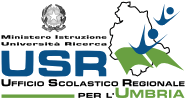 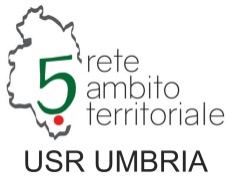 UNITA’ FORMATIVA  “LA CULTURA DELL’INFANZIA, verso un sistema formativo integrato  ”Ambiti specificiInclusione scolastica e socialeAmbiti trasversaliDidattica e metodologieDidattica per competenze e competenze trasversaliDescrizioneL’unità formativa rivolta a docenti della scuola dell’infanzia e ad operatori di nidi e servizi per la prima infanzia, intende promuovere cultura dell’infanzia, consolidare le pratiche educative e didattiche in una logica di continuità educativa e sviluppare competenze pedagogiche ed organizzative anche in vista di una possibile assunzione di compiti di coordinamento pedagogico all’interno di un sistema formativo integrato.  aspetti:
conoscenza delle competenze dei bambini delle diverse fasce d’età 0-6
costruzione di un gruppo di lavoro
valorizzazione dei momenti della cura
pensiero riflessivo.ObiettiviPromuovere lo sviluppo di un modello formativo-educativo che accompagni il bambino con continuità, nelle necessarie discontinuità della crescita, da 0 a 6 anni.Sviluppare conoscenze, riflessioni progettuali in merito ai punti nodali evidenziati nelle NIN per il curricolo_ scuola infanzia: sviluppare il diritto all’educazione e alla cura, in coerenza con i principi di pluralismo culturale ed istituzionale presenti nella Costituzione, nella Convenzione sui diritti dell’infanzia  e nei documenti dell’Unione Europea,  promuovere nei bambini lo sviluppo dell’identità, dell’autonomia, della competenza di cittadinanza.Promuovere :competenze progettuali nei docenti  per l’organizzazione di un ambiente pensato :i spazi,  strumenti, routine, relazioni per l’apprendimento, inclusione e benessere sociale e personale forme di progettazione di laboratori condivisi tra operatori dell’infanzia e docentiforme di coordinamento tra settori della fascia 0-6 sviluppo di procedure di osservazione precoce per la prevenzione al disagio.  programmaTotale 25 ore totali così strutturate:attività in presenza6 h in presenza  di lezione frontale interattiva con docente esperto sulle principali dimensioni di sviluppo del bambino sotto il profilo cognitivo, motorio, percettivo, affettivo, relazionale, logico, comunicativo, sociale, la pedagogia della curail curricolo il verticale, la progettazione di ambienti di apprendimento per l’inclusione e la cittadinanza, l’approccio bio pscico sociale4h di attività laboratoriali in presenza su metodologie didattiche attive e laboratoriali, strategie per l’osservazione, strumenti per il passaggio di informazioni5 h di progettazione in presenza di microcurricoli in verticale coordinate da tutor con la strutturazione di semplici compiti di realtà4 ore di studio individuale6 ore di documentazione della sperimentazione realizzata in classe in base alle progettazioni prodotteSede  IC Orvieto Montecchio IC Narni Scalo       Mappatura delle competenzeProgettazione di ambienti di apprendimento favorenti lo sviluppo di identità, autonomia e competenze per la fascia d’età 0-6promozione di competenze nel campo dell’attenzione ai fattori personali all’osservazione ed alla prevenzione di difficoltà di apprendimento, emotive e socialipromozione di competenze progettuali in verticalecollaborazione, scambio coordinamento tra operatori di strutture diversedestinataridocenti di scuola infanzia statale, paritaria,comunale, docenti , si attiveranno edizioni con almeno 25/30 iscrittitipologia di verifichequestionario a risposte apertedurata 25 ore formatori: albo formatori ambito 5.